INFORMATIVNI DNEVI ZA MAGISTRSKE ŠTUDIJSKE PROGRAME (Razpis za vpis v š.l. 2020/2021)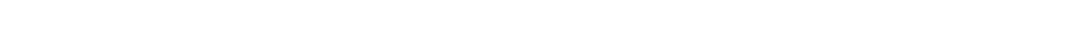 INFORMATION DAYS FOR MASTER STUDY PROGRAMMES (Call for enrolment for a.y. 2020/2021)ČLANICAUNIVERSITY MEMBERDATUMDATEURAHOURPROGRAMIPROGRAMMESNASLOVPLACEAKADEMIJA ZA GLASBO /Academy of music5. 6. 202013.00Vsi razpisani magistrski študijski programiAll available programmesStari trg 34, učilnica št. 21AKADEMIJA ZA GLEDALIŠČE, RADIO, FILM IN TELEVIZIJO /Academy of Theatre, Radio, Film and Television1. 6. 202011.00Filmsko in televizijsko ustvarjanjeFilm and television artsT 303, Trubarjeva 3AKADEMIJA ZA GLEDALIŠČE, RADIO, FILM IN TELEVIZIJO /Academy of Theatre, Radio, Film and Television1. 6. 202011.00Filmski in televizijski študijiFilm and television studiesT 303, Trubarjeva 3AKADEMIJA ZA GLEDALIŠČE, RADIO, FILM IN TELEVIZIJO /Academy of Theatre, Radio, Film and Television8. 6. 202011.00Dramaturgija in scenske umetnostiDramaturgy and performing artsT 609, Trubarjeva 3AKADEMIJA ZA GLEDALIŠČE, RADIO, FILM IN TELEVIZIJO /Academy of Theatre, Radio, Film and Television9. 6. 202010.00       Umetnost giba      Art of movementT 112, Trubarjeva 3AKADEMIJA ZA GLEDALIŠČE, RADIO, FILM IN TELEVIZIJO /Academy of Theatre, Radio, Film and Television15. 6. 202015.00Dramska igraStage actingT 712, Trubarjeva 3AKADEMIJA ZA GLEDALIŠČE, RADIO, FILM IN TELEVIZIJO /Academy of Theatre, Radio, Film and Television15. 6. 202012.00Gledališka in radijska režijaTheatre and radio directingT 507, Trubarjeva 3AKADEMIJA ZA LIKOVNO UMETNOST IN OBLIKOVANJE /Academy of Fine Arts and Design8. 6. 202010.00SlikarstvoPaintingPredavalnica št. 7, Erjavčeva 23AKADEMIJA ZA LIKOVNO UMETNOST IN OBLIKOVANJE /Academy of Fine Arts and Design8. 6. 202010.00KiparstvoSculpturePredavalnica št. 7, Erjavčeva 23AKADEMIJA ZA LIKOVNO UMETNOST IN OBLIKOVANJE /Academy of Fine Arts and Design8. 6. 202012.00Industrijsko in unikatno oblikovanjeIndustrial design and applied artsPredavalnica 306, Dolenjska 83AKADEMIJA ZA LIKOVNO UMETNOST IN OBLIKOVANJE /Academy of Fine Arts and Design8. 6. 202012.00Oblikovanje vizualnih komunikacijVisual communications designPredavalnica 118, Dolenjska 83BIOTEHNIŠKA FAKULTETA /Biotechnical Faculty6. 4. 202014.00Vsi razpisani programi All available programmesDvorana J. Hribarja, stavba dekanata, Jamnikarjeva 101, LjubljanaEKONOMSKA FAKULTETA /School of Economics and Business4. 6. 202017.00Bančni in finančni managementBank and financial managementKardeljeva ploščad 17, LjubljanaEKONOMSKA FAKULTETA /School of Economics and Business4. 6. 202017.00Denar in financeMoney and financeKardeljeva ploščad 17, LjubljanaEKONOMSKA FAKULTETA /School of Economics and Business4. 6. 202017.00EkonomijaEconomicsKardeljeva ploščad 17, LjubljanaEKONOMSKA FAKULTETA /School of Economics and Business4. 6. 202017.00Kvantitativne finance in aktuarstvoQuantitative finance and actuarial sciencesKardeljeva ploščad 17, LjubljanaEKONOMSKA FAKULTETA /School of Economics and Business4. 6. 202017.00ManagementManagementKardeljeva ploščad 17, LjubljanaEKONOMSKA FAKULTETA /School of Economics and Business4. 6. 202017.00Management in ekonomika v zdravstvenem varstvuManagement and economics in health careKardeljeva ploščad 17, LjubljanaEKONOMSKA FAKULTETA /School of Economics and Business4. 6. 202017.00Management v športuSport managementKardeljeva ploščad 17, LjubljanaEKONOMSKA FAKULTETA /School of Economics and Business4. 6. 202017.00Mednarodno poslovanjeInternational businessKardeljeva ploščad 17, LjubljanaEKONOMSKA FAKULTETA /School of Economics and Business4. 6. 202017.00PodjetništvoEntrepreneurshipKardeljeva ploščad 17, LjubljanaEKONOMSKA FAKULTETA /School of Economics and Business4. 6. 202017.00Poslovna informatikaBusiness informaticsKardeljeva ploščad 17, LjubljanaEKONOMSKA FAKULTETA /School of Economics and Business4. 6. 202017.00Poslovna logistikaBusiness logisticsKardeljeva ploščad 17, LjubljanaEKONOMSKA FAKULTETA /School of Economics and Business4. 6. 202017.00Poslovodenje in organizacijaBusiness and organizationKardeljeva ploščad 17, LjubljanaEKONOMSKA FAKULTETA /School of Economics and Business4. 6. 202017.00Računovodstvo in revizijaAccounting and auditiongKardeljeva ploščad 17, LjubljanaEKONOMSKA FAKULTETA /School of Economics and Business4. 6. 202017.00TrženjeMarketingKardeljeva ploščad 17, LjubljanaEKONOMSKA FAKULTETA /School of Economics and Business4. 6. 202017.00TurizemTourismKardeljeva ploščad 17, LjubljanaEKONOMSKA FAKULTETA /School of Economics and Business4. 6. 202017.00Turistični management (EMTM)European master in tourism managementKardeljeva ploščad 17, LjubljanaFAKULTETA ZA ARHITEKTURO /Faculty of Architecture19. 6. 202012.00UrbanizemUrbanismZoisova 12, Ljubljana, Vurnikova predavalnicaFAKULTETA ZA DRUŽBENE VEDE /Faculty of Social Sciences13. 5. 202016.00Vsi razpisani programiAll available programmes Kardeljeva ploščad 5,LjubljanaFAKULTETA ZA ELEKTROTEHNIKO /20. 5. 202013.00ElektrotehnikaElectrical engineeringPredstavitev 2. stopnje: https://efeplusmm.fe.uni-lj.si/asset/4gtPyBQRSXsYiak2hPrijavnica: https://efeplusmm.fe.uni-lj.si/asset/fgFuJY8hjj3TDkANaTržaška 25, Ljubljana, P1Faculty of Electrical Engineering 28. 5. 202016.00Uporabna statistikaApplied statisticsInformativni dan bo potekal preko komunikacijskega kanala Webex.Link do povezave je: https://medicinskafakulteta.webex.com/medicinskafakulteta/j.php?MTID=m913f57d1dcd4139c869cd5a6feded5a4 Številka srečanja:840 647 691Geslo:Xm56NSrCat2Tržaška 25, Ljubljana, Mala diplomska sobaFaculty of Electrical Engineering 14.30Multimedija - interdisciplinarni programMultimedia - interdisciplinary programmeTržaška 25, Ljubljana, multimedijska Dvorana na FEFILOZOFSKA FAKULTETA /Faculty of Artshttp://www.ff.uni-lj.si/studij/Magistrski_studij_2_stopnja/Razpis_za_vpis_vpis#informativni%20danhttp://www.ff.uni-lj.si/an/study/postgraduate_studies_second_cycle/call_enrolment_second_cycle_programmes_faculty_arts#Information%20DayFAKULTETA ZA FARMACIJO /Faculty of Pharmacy10. 06.202014.00Industrijska farmacijaIndustrial pharmacyUL FFA, Aškerčeva cesta 7, predavalnica P1 (pritličje)FAKULTETA ZA FARMACIJO /Faculty of Pharmacy10. 06.202014.00Laboratorijska biomedicineLaboratory biomedicineUL FFA, Aškerčeva cesta 7, predavalnica P1 (pritličje)FAKULTETA ZA GRADBENIŠTVO IN GEODEZIJO /Faculty of Civil and Geodetic Engineering Več informacij na: https://w w w .fgg.uni-lj.si/informativni-da n-z a-studijske-programe-2-stopnje-na -ul-fgg/ More info: https://w w w .fgg.uni-lj.si/informativni-da n-z a-studijske-programe-2-stopnje-na -ul-fgg/  Več informacij na: https://w w w .fgg.uni-lj.si/informativni-da n-z a-studijske-programe-2-stopnje-na -ul-fgg/ More info: https://w w w .fgg.uni-lj.si/informativni-da n-z a-studijske-programe-2-stopnje-na -ul-fgg/  Več informacij na: https://w w w .fgg.uni-lj.si/informativni-da n-z a-studijske-programe-2-stopnje-na -ul-fgg/ More info: https://w w w .fgg.uni-lj.si/informativni-da n-z a-studijske-programe-2-stopnje-na -ul-fgg/  Več informacij na: https://w w w .fgg.uni-lj.si/informativni-da n-z a-studijske-programe-2-stopnje-na -ul-fgg/ More info: https://w w w .fgg.uni-lj.si/informativni-da n-z a-studijske-programe-2-stopnje-na -ul-fgg/ FAKULTETA ZA KEMIJO IN KEMIJSKO TEHNOLOGIJO /Faculty of Chemistry and Chemical Technology3. 06. 202014.00KemijaChemistryUL FKKT, Večna pot 113, predavalnica 2FAKULTETA ZA KEMIJO IN KEMIJSKO TEHNOLOGIJO /Faculty of Chemistry and Chemical Technology3. 06. 202014.00BiokemijaBiochemistryUL FKKT, Večna pot 113, predavalnica 2FAKULTETA ZA KEMIJO IN KEMIJSKO TEHNOLOGIJO /Faculty of Chemistry and Chemical Technology3. 06. 202014.00Kemijsko inženirstvoChemical engineeringUL FKKT, Večna pot 113, predavalnica 2FAKULTETA ZA KEMIJO IN KEMIJSKO TEHNOLOGIJO /Faculty of Chemistry and Chemical Technology3. 06. 202014.00Kemijsko izobraževanjeChemical educationUL FKKT, Večna pot 113, predavalnica 2FAKULTETA ZA KEMIJO IN KEMIJSKO TEHNOLOGIJO /Faculty of Chemistry and Chemical Technology3. 06. 202014.00Tehniška varnostTechnical safetyUL FKKT, Večna pot 113, predavalnica 2FAKULTETA ZA MATEMATIKO IN FIZIKO /Faculty of Mathematics and Physics27. 5. 202014.00FizikaPhysicsPreko spleta z uporabo aplikacije Zoom, podatki o prijavi bodo javljeni naknadno.FAKULTETA ZA MATEMATIKO IN FIZIKO /Faculty of Mathematics and Physics27. 5. 202014.00Medicinska fizikaMedical physicsPreko spleta z uporabo aplikacije Zoom, podatki o prijavi bodo javljeni naknadno.FAKULTETA ZA MATEMATIKO IN FIZIKO /Faculty of Mathematics and Physics27. 5. 202014.00Jedrska tehnikaNuclear engineeringPreko spleta z uporabo aplikacije Zoom, podatki o prijavi bodo javljeni naknadno.FAKULTETA ZA MATEMATIKO IN FIZIKO /Faculty of Mathematics and Physics27. 5. 202014.00Pedagoška fizikaEducational physicsPreko spleta z uporabo aplikacije Zoom, podatki o prijavi bodo javljeni naknadno.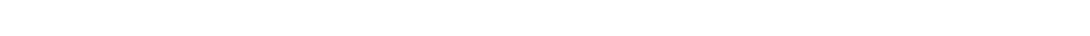 27. 5. 202016.00MatematikaMathematicsPreko spleta z uporabo aplikacije Zoom:https://zoom.us/j/97008789474?pwd=YjNvU1VQcFE2Q0grMk5JRTZKSmJ6Zz09Meeting ID: 970 0878 9474Password: 85875427. 5. 202016.00Finančna matematikaFinancial mathematicsPreko spleta z uporabo aplikacije Zoom:https://zoom.us/j/97008789474?pwd=YjNvU1VQcFE2Q0grMk5JRTZKSmJ6Zz09Meeting ID: 970 0878 9474Password: 85875427. 5. 202016.00Računalništvo in matematika - interdisciplinarni programComputer science and mathematics - interdisciplinary programmePreko spleta z uporabo aplikacije Zoom:https://zoom.us/j/97008789474?pwd=YjNvU1VQcFE2Q0grMk5JRTZKSmJ6Zz09Meeting ID: 970 0878 9474Password: 85875427. 5. 202016.00Uporabna statistika - interdisciplinarni programApplied statistics - interdisciplinary programmePreko spleta z uporabo aplikacije Zoom:https://zoom.us/j/97008789474?pwd=YjNvU1VQcFE2Q0grMk5JRTZKSmJ6Zz09Meeting ID: 970 0878 9474Password: 858754FAKULTETA ZA POMORSTVO IN PROMET /Faculty of Maritime Studies and Transport19. 6. 202016.00PomorstvoMaritime studies Preko spletne aplikacije Meet:  meet.google.com/ofr-bsai-pqk FAKULTETA ZA POMORSTVO IN PROMET /Faculty of Maritime Studies and Transport19. 6. 202016.00PrometTransportPreko spletne aplikacije Meet:  meet.google.com/ofr-bsai-pqk FAKULTETA ZA RAČUNALNIŠTVO IN INFORMATIKO /Faculty of Computer and Information Science13. 5. 202016.00Računalništvo in informatikaData scienceVečna pot 113, Ljubljana, predavalnica 1FAKULTETA ZA RAČUNALNIŠTVO IN INFORMATIKO /Faculty of Computer and Information Science13. 5. 202016.00Multimedija - interdisciplinarni programMultimedia - interdisciplinary programmeVečna pot 113, Ljubljana, predavalnica 1FAKULTETA ZA STROJNIŠTVO /Faculty of Mechanical Engineering8. 5. 202016.00Strojništvo - Razvojno raziskovalni program         Mechanical engineeringAškerčeva 6, Ljubljana, Predavalnica V/8FAKULTETA ZA SOCIALNO DELO /Faculty of Social Work9. 3. 2020ODPOVEDANOCANCELLED 18. 5. 2020 16.0016.00Vsi razpisani magistrski študijski programiAll available programmesVsi razpisani magistrski študijski programiAll available programmesTopniška 31, Ljubljana, predavalnica 2https://zoom.us/j/5909620981 FAKULTETA ZA ŠPORT /Faculty of Sport11. 6. 202011.00Športna vzgojaPhysical educationD predavalnica FAKULTETA ZA ŠPORT /Faculty of Sport11. 6. 202012.00KineziologijaKinesiologyD predavalnicaFAKULTETA ZA UPRAVO /Faculty of Public Administration4. 6. 202016.00Uprava - Upravljanje javnega sektorjaAdministration - Public sector governanceGosarjeva 5, Ljubljana, predavalnica P04NARAVOSLOVNOTEHNIŠKA FAKULTETA /Faculty of Natural Sciences and Engineering8. 6.2020ura bo javljena naknadnoGeologijaGeologyhttps://bit.ly/2LWcgQzNARAVOSLOVNOTEHNIŠKA FAKULTETA /Faculty of Natural Sciences and Engineering2. 6. 202013.00GeotehnologijaGeotechnologyhttps://bit.ly/3guv1bYNARAVOSLOVNOTEHNIŠKA FAKULTETA /Faculty of Natural Sciences and Engineering2. 6. 202012.00Metalurgija in materialiMetallurgy and materialshttps://bit.ly/36uKUusNARAVOSLOVNOTEHNIŠKA FAKULTETA /Faculty of Natural Sciences and Engineering2. 6. 202012.00Grafične in interaktivne komunikacijeGraphic and interactive communicationhttps://bit.ly/2Tje0HGNARAVOSLOVNOTEHNIŠKA FAKULTETA /Faculty of Natural Sciences and Engineering2. 6. 202012.00Načrtovanje tekstilij in oblačilPlanning textile and clothinghttps://bit.ly/2X8LBFjNARAVOSLOVNOTEHNIŠKA FAKULTETA /Faculty of Natural Sciences and Engineering2. 6. 202012.00Oblikovanje tekstilij in oblačilTextile and fashion designhttps://bit.ly/36aU1QJPEDAGOŠKA FAKULTETA /Faculty of Education15. 6. 202016.00Edukacijske politikeEducation policyKardeljeva ploščad 16, LjubljanaPEDAGOŠKA FAKULTETA /Faculty of Education15. 6. 202016.00Inkluzivna pedagogikaInclusive educationKardeljeva ploščad 16, LjubljanaPEDAGOŠKA FAKULTETA /Faculty of Education15. 6. 202016.00Kognitivna znanost - skupni, interdisciplinarni programCognitive Science - joint interdisciplinary programKardeljeva ploščad 16, LjubljanaPEDAGOŠKA FAKULTETA /Faculty of Education15. 6. 202016.00Logopedija in surdopedagogikaSpeech and language therapyKardeljeva ploščad 16, LjubljanaPEDAGOŠKA FAKULTETA /Faculty of Education15. 6. 202016.00Muzejska pedagogikaMuseum educationKardeljeva ploščad 16, LjubljanaPEDAGOŠKA FAKULTETA /Faculty of Education15. 6. 202016.00Pomoč z umetnostjoArts therapyKardeljeva ploščad 16, LjubljanaPEDAGOŠKA FAKULTETA /Faculty of Education15. 6. 202016.00Poučevanje (Predmetno poučevanje, Poučevanje na razredni stopnji, Likovna pedagogika)Teacher education (Subject teacher education, Primary teacher education, Art education)Kardeljeva ploščad 16, LjubljanaPEDAGOŠKA FAKULTETA /Faculty of Education15. 6. 202016.00Predšolska vzgojaPreschool educationKardeljeva ploščad 16, LjubljanaPEDAGOŠKA FAKULTETA /Faculty of Education15. 6. 202016.00Socialna pedagogikaSocial pedagogyKardeljeva ploščad 16, LjubljanaPEDAGOŠKA FAKULTETA /Faculty of Education15. 6. 202016.00Specialna in rehabilitacijska pedagogika (Posebne razvojne in učne težave)Special and rehabilitation pedagogy(Special developmental and learning difficulties)Kardeljeva ploščad 16, LjubljanaPEDAGOŠKA FAKULTETA /Faculty of Education15. 6. 202016.00Supervizija, osebno in organizacijsko svetovanjeSupervision, personal and organisational counselingKardeljeva ploščad 16, LjubljanaPEDAGOŠKA FAKULTETA /Faculty of Education3. 7. 202016.00Edukacijske politikeEducation policyKardeljeva ploščad 16, LjubljanaPEDAGOŠKA FAKULTETA /Faculty of Education3. 7. 202016.00Inkluzivna pedagogikaInclusive educationKardeljeva ploščad 16, LjubljanaPEDAGOŠKA FAKULTETA /Faculty of Education3. 7. 202016.00Kognitivna znanost - skupni, interdisciplinarni programCognitive Science - joint interdisciplinary programKardeljeva ploščad 16, LjubljanaPEDAGOŠKA FAKULTETA /Faculty of Education3. 7. 202016.00Muzejska pedagogikaMuseum educationKardeljeva ploščad 16, LjubljanaPEDAGOŠKA FAKULTETA /Faculty of Education3. 7. 202016.00Pomoč z umetnostjoArts therapyKardeljeva ploščad 16, LjubljanaPEDAGOŠKA FAKULTETA /Faculty of Education3. 7. 202016.00Predšolska vzgojaPreschool educationKardeljeva ploščad 16, LjubljanaPEDAGOŠKA FAKULTETA /Faculty of Education3. 7. 202016.00Supervizija, osebno in organizacijsko svetovanjeSupervision, personal and organisational counselingKardeljeva ploščad 16, LjubljanaPRAVNA FAKULTETA /Faculty of Law18. 5. 202015.00PravoLaw     Poljanski nasip 2, LjubljanaTEOLOŠKA FAKULTETA /Faculty of Theology22. 5 .202015.00Zakonski in družinski študijiMarital and family studiesPreko aplikacije Zoom:https://us02web.zoom.us/j/84520483369Meeting ID: 845 2048 3369TEOLOŠKA FAKULTETA /Faculty of Theology22. 5 .202015.00Religiologija in etikaReligious studies and ethicsPreko aplikacije Zoom:https://us02web.zoom.us/j/84520483369Meeting ID: 845 2048 3369TEOLOŠKA FAKULTETA /Faculty of Theology22. 5 .202015.00Teologija (dvopredm., ped.)Educatuon in theology (Combined programmes)Preko aplikacije Zoom:https://us02web.zoom.us/j/84520483369Meeting ID: 845 2048 336922. 5. 202015.00Zakonski in družinski študijiMarital and family studiesSlomškov trg 20, MariborZDRAVSTVENA FAKULTETA /Faculty of Health Sciences3. 6. 202015.30FizioterapijaPhysiotherapyZdravstvena pot 5, Ljubljana, (Predavalnica 118)ZDRAVSTVENA FAKULTETA /Faculty of Health Sciences3. 6. 202015.30Radiološka tehnologijaRadiologic technologyZdravstvena pot 5, Ljubljana, (Predavalnica 310)ZDRAVSTVENA FAKULTETA /Faculty of Health Sciences3. 6. 202015.30Sanitarno inženirstvoSanitary engineeringZdravstvena pot 5, Ljubljana, (Predavalnica 110)ZDRAVSTVENA FAKULTETA /Faculty of Health Sciences3. 6. 202015.30Zdravstvena negaNursingZdravstvena pot 5, Ljubljana, (Predavalnica 210)